Zdalne nauczanie – Kangurki13.04.2021rTemat: Szczecin- moje miasto.Dzielimy wyrazy” – ćwiczenie z książki cz. 4, s. 70. Kształcenie umiejętności czytania ze zrozumieniem, ćwiczenie słuchu fonematycznego. Dzieci dzielą nazwy obrazków na sylaby, a następnie na głoski. Zamalowują odpowiednią liczbę kółek i okienek. Czytają napisy w ramkach i łączą je z właściwymi obrazkami.„Domek ” – składanka z papieru.Słuchanie  opowiadania ,,Trefliki wyjeżdżają na weekend”. Pomimo, iż do lata pozostało jeszcze trochę czasu, słońce coraz częściej gościło na niebie, a cieplejsze powietrze zachęcało do zabaw na podwórku. Tata Treflik ogłosił: - Wyjeżdżamy na weekend do ośrodka wczasowego nad dużym i pięknym jeziorem. - Hura hura- cieszyły się Treflik i Treflinka. - A gdzie będziemy mieszkać? - zapytała Treflinka - Mamy zarezerwowany domek z nr 7, bardzo blisko jeziora.-  W ośrodku domki wyglądają bardzo podobnie, dlatego należy patrzeć na nr domku, żeby się nie pomylić – odpowiedziała mamusia. - Ja spakuję wędkę i będę łowić z tatusiem ryby – wykrzykiwał podekscytowany Treflik. - A ja policzę wszystkie domki w ośrodku – powiedziała Treflinka i poszła się spakować.  Rozmowa na temat opowiadania: - Co ogłosił tata Treflik? - Gdzie Trefliki miały mieszkać? - Co zamierzał robić Treflik? - Jakie zajęcie wymyśliła sobie TreflinkaPraca techniczna- domek .Dziecko  wycina dom w wyznaczonych miejscach,  zagina i skleja tworząc dom. Można z dzieckiem stworzyć makietę. Na kartonik nakleić dom. Z kolorowego brystolu wyciąć drzewa, jeziorko oraz inne elementy i również przykleić na makietę.Na karteczce wpisujemy numer swojego domu i naklejamy na wykonany dom. Zabawa ruchowa -: „Zaczarowane lusterko”Rodzeństwo lub rodzic z dzieckiem staja w parach naprzeciwko siebie. Jedna osoba jest lusterkiem. Druga osoba przegląda się w lusterku, wykonując różne czynności. Ta osoba , która jest lusterkiem stara się dokładnie naśladować te czynności.(ćwiczymy, koncentrację uwagi, spostrzegawczość i koordynacje wzrokowo-ruchową)Kolory” – zabawa ruchowa- rozróżnianie i nazywanie kolorów, ćwiczenie spostrzegawczości. Do tej zabawy wykorzystujemy kolory na ubraniach lub zestaw kolorowych karteczek lub kredek)Uczestnicy siedzą w kole ( każdy ma zestaw kolorowych karteczek lub kredek) Wybrany uczestnik mówi wierszyk:- Tęcza swe kolory ma. Mam na sobie je i ja.- Kolor żółty ( lub inny kolor) pokazuję, razem z wami poszukuję- Kto z was żółty kolor ma niech pokaże tak jak ja. ( można też powiedzieć: podskoczy, zaklaszcze, wytupie…)Kto ma wymieniony kolor, pokazuje go i wykonuje określony ruch.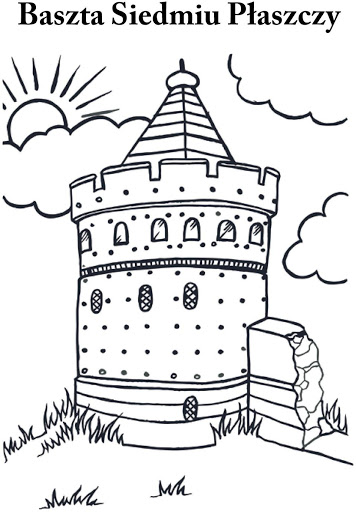 